www.surreycc.gov.uk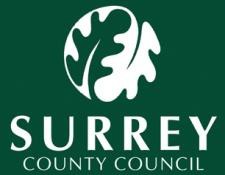 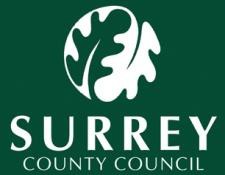 TYS Case Visit Recording Template*** Always record visits as either “Home Visit” or “Meeting” ***(Guidance in italics under the headings)Template last reviewed: February 2024Reviewed by: Jan Smith – Service Manager – Targeted Youth Support ServiceNext review date: October 2024EHM HeadingReason for contactPurpose of visit, in line with TAF Plan?(Which part of the action plan did this session relate to?)Detailed NotesHow have things been since the last visit?(Did the young person make any progress on the actions you talked about at the last visit?)What did you do in this session?Any resources and tools usedVisual observations of child/family/environmentVoice of the childWhat did the young person themselves say or express in this session? (Worries, concerns, achievements, significant incidents/disclosures)Analysis of informationAnalysis of visitWhat does this all mean for the young person and do we need to update the plan?What are their needs and strengths?What was the impact of the session?Work so far with the young person and where are they at in the Cycle of Change?Management DecisionLeave blankActionSMART Future actions/who will complete/by when?(What will be done before you next meet, and by who?)